H2 GLOBAL LINKS DOC   REV 2.0H2 GLOBAL LINKS TO MEDIA     (C)  H2 GLOBAL 2012-19 , ALL RIGHTS RESERVED. Please pass this around freely.  Help us get the word out.  Thank you.PERMISSION GRANTED FOR USE BY THOSE POSITIVELY SUPPORTING OUR TECH AND CONTENT.   FOR THOSE WHO TROLL, NEGATIVELY REPORT, LIE, PROPAGANDIZE, OR EXPOUND OPINIONS CONTRARY TO OUR  FINDINGS, TESTS, TECHNOLOGY OR MEDIA CONTENT, ALL RIGHTS ARE PROHIBITED  AND RESTRICTED FOR ANY USE.H2 Global, LLC is a Florida based company near Tampa Fl.  We currently use three websites, all are supposed to goto the same web pages,  if any trouble reaching our web site, please use one of the other web links     H2GE.COM            H4GAS.COM                H2-GLOBAL.COM   ( must use hyphen in this one )If these links don’t access the website from this document, cut and paste the link into your browser ( be certain when copying not to get an extra space on either end of copied link, or it may not work )When using these links, if propted for a password, hit cancel on the prompt, it should then load  okIf any trouble please contact    us at:    cyberstreme@msn.com    or   H2GE@protonmail.com        thank you.-------------------------------------------------------------------------------------------------------------------------------------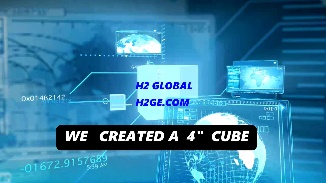 30 SEC SPOT   “4 INCH CUBE”         https://1drv.ms/v/s!Auc_8BQQg3azkTixycNSCb7bxh4M-----------------------------------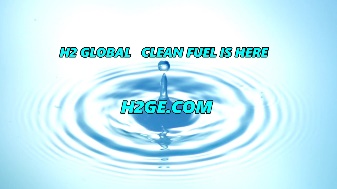 30 SEC SPOT   “H2 Global clean fuel is here “    https://1drv.ms/v/s!Auc_8BQQg3azkT3d_CUHeGfUvNCC-------------------------------------Link to   “  A NEW SOLUTION”   2MIN VIDEO”   announcing the H2 GLOBAL technology breakthrough 2019      https://1drv.ms/v/s!Auc_8BQQg3azkSVnUSzRp8QZwNhJ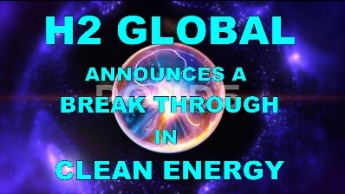 Link to “TEST STAND H2G CLEAN FUEL  V. GASOLINE    made 2019----------------------------------------      https://1drv.ms/v/s!Auc_8BQQg3azkTFdD-kUc3eJRl7k?e=6DtCro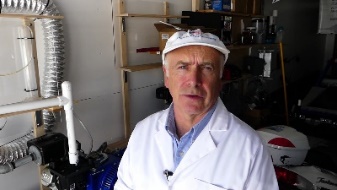 TEST STAND   ENGINE TEST   H2G CLEAN FUEL  VS   GASOLINE   2019  -----------------------------------------    https://1drv.ms/v/s!Auc_8BQQg3azkUFYqDl4VQuGRmR-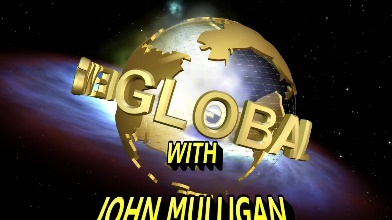 MINUTE VIDEO SHOWING  H2G TECH  AS OF 2016 ( MUCH CHANGED AND UPDATED SINCE THEN )---------------------------------------------    https://youtu.be/Y2-V_FlXtOU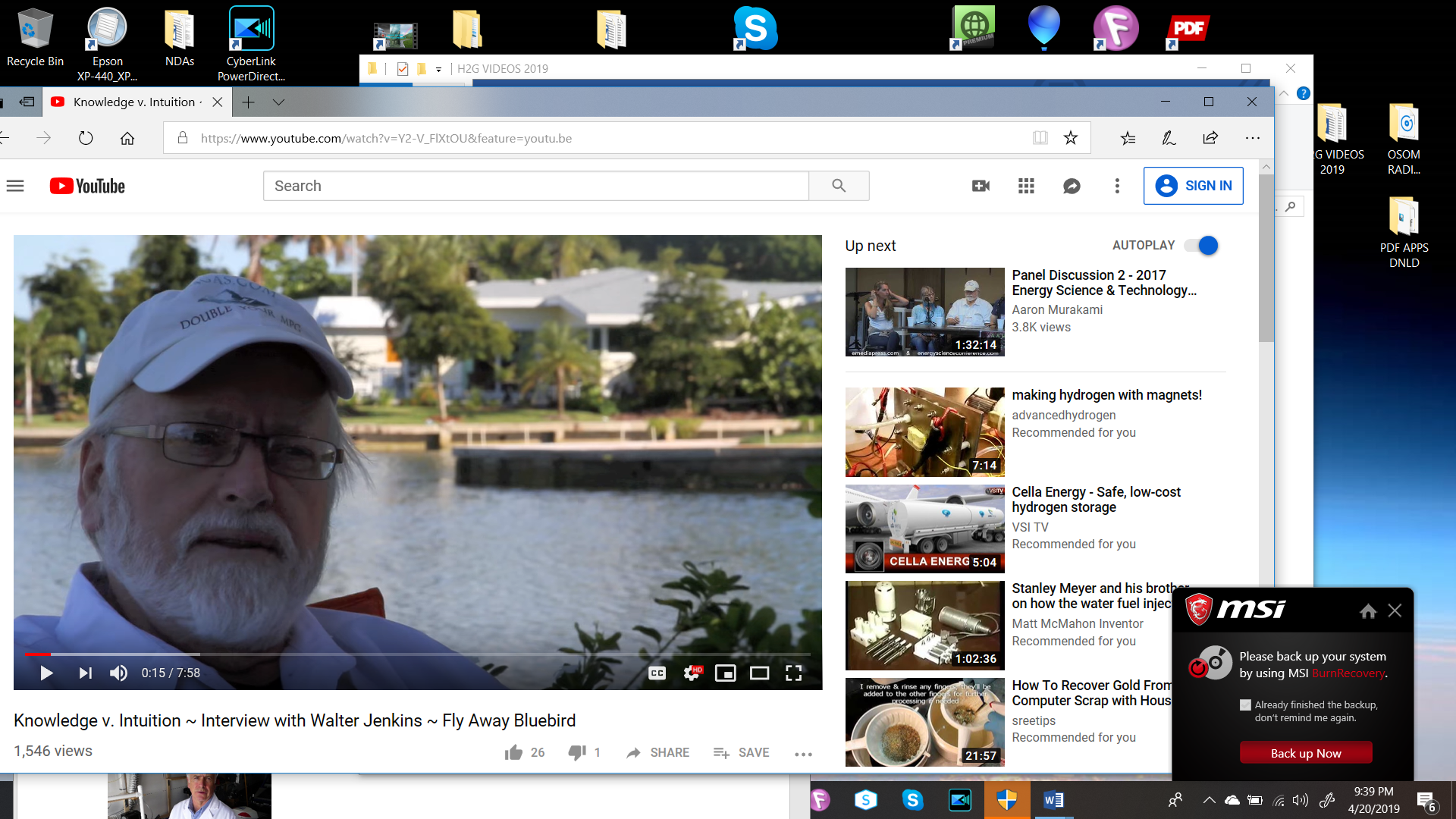 “FLYAWAY” INTERVIEW WITH WALT 2015 ?-------------------------------------------------Energy & Science conference  Hayden Idaho, 2017    panel discussion       https://www.youtube.com/watch?v=sySTt9XhQpY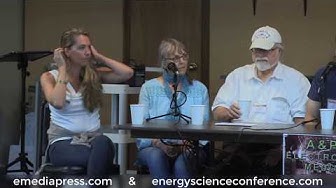 Articles on H2G TECH        https://1drv.ms/b/s!Auc_8BQQg3azkUInJMd9sJ5LbLQB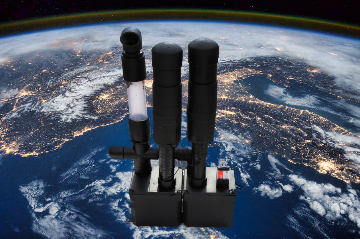 Can this BLACK BOX CHANGE THE WORLD ?  2017-19,  ARTICLEH2 GLOBAL DOCUMENTS   NDAs  DEMONSTRATION APPLICATIONS  INVESTOR INFO, ETC.        NDA 2019       https://1drv.ms/w/s!Auc_8BQQg3azkUWKerzQRkIimyHY        3 PAGE BIZ STRATEGY SUMMARY       https://1drv.ms/w/s!Auc_8BQQg3azkUZqXlaFYbAOgsX-H2G  COMPANY BROCHURES         GRID POWER CONCEPTS       https://1drv.ms/b/s!Auc_8BQQg3azkUK5n73Lg_LACwXD      	(UTILITY POWER COMPANY INFO) 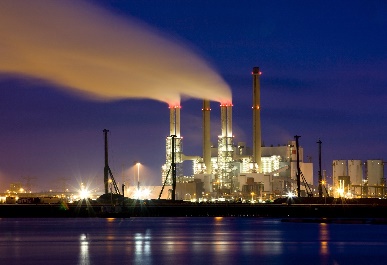  H2G  RADIO INTERVIEWS,   RICHARD C HOAGLAND        THEOTHERSIDEOFMIDNIGHT.COMhttps://www.theothersideofmidnight.com/2018-05-05_walterjenkins/  https://content.streamhoster.com/preview/osom/osom/Jenkins_HyperdimensionalMachines_AndTheMadmenWhoCreateThem_2019-04-06_OSOM.mp3?width=640&height=35&showPlayBtnOverlay=0&controlBarAutoHide=0https://eur03.safelinks.protection.outlook.com/?url=https%3A%2F%2Fcontent.streamhoster.com%2Fpreview%2Fosom%2Fosom%2FHOLEY-WATER2_Bohdy_Jenkins_King_Thorp_Saunders_2019-03-31_OSOM.mp3%3Fwidth%3D640%26height%3D35%26showPlayBtnOverlay%3D0%26controlBarAutoHide%3D0&data=02%7C01%7C%7Cb339a8a898c3434d409e08d6be4ddadb%7C84df9e7fe9f640afb435aaaaaaaaaaaa%7C1%7C0%7C636905638920566682&sdata=07DwiDyYWv6VfCX%2BUwONvt4T5a5yV%2FFP1GOOwJTtvlk%3D&reserved=0Books on H2G TECH  BELOW.  Also, Listen to Moray King’s lecture , about 1 hr in he goes into details                                                       on  H2G TECH see video here:    https://youtu.be/WiYNwFLDjfg       Buy this book on amazon  for a better understanding of  H2 Global’s  technology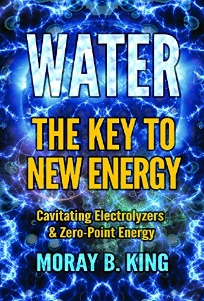 Moray B Kings Book  “Water  the new energy”https://www.amazon.com/WATER-ENERGY-Cavitating-Electrolyzers-Zero-Point-ebook/dp/B078RYBJMY/ref=sr_1_1?keywords=moray+king&qid=1555870273&s=gateway&sr=8-1